26 июня средняя и подготовительная группа выезжала на спортивное мероприятие в детский сад «Колосок корпус №4» Дети соревновались, играли, получили массу положительных эмоций. Медаль с надписью «Ты молодец»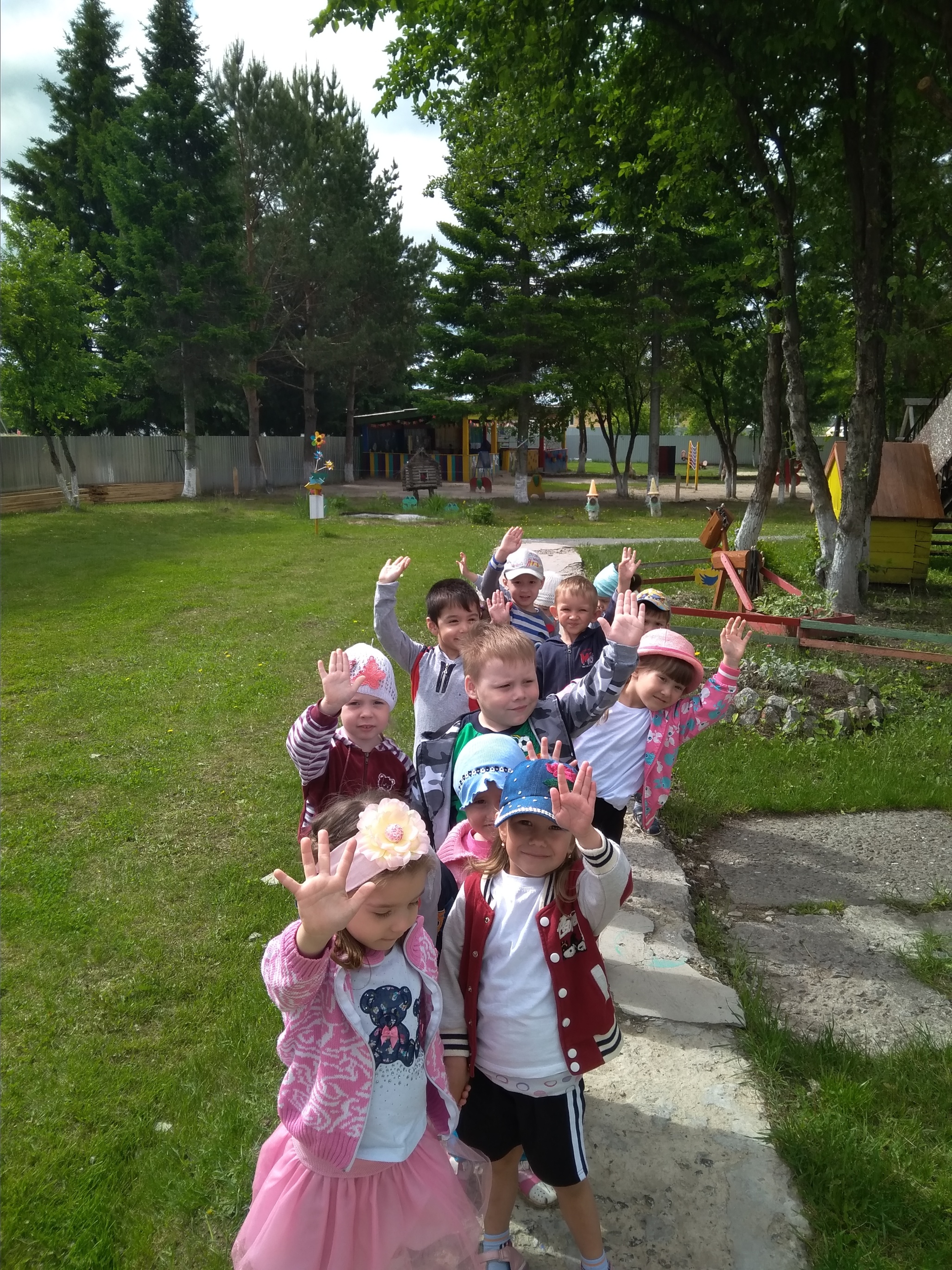 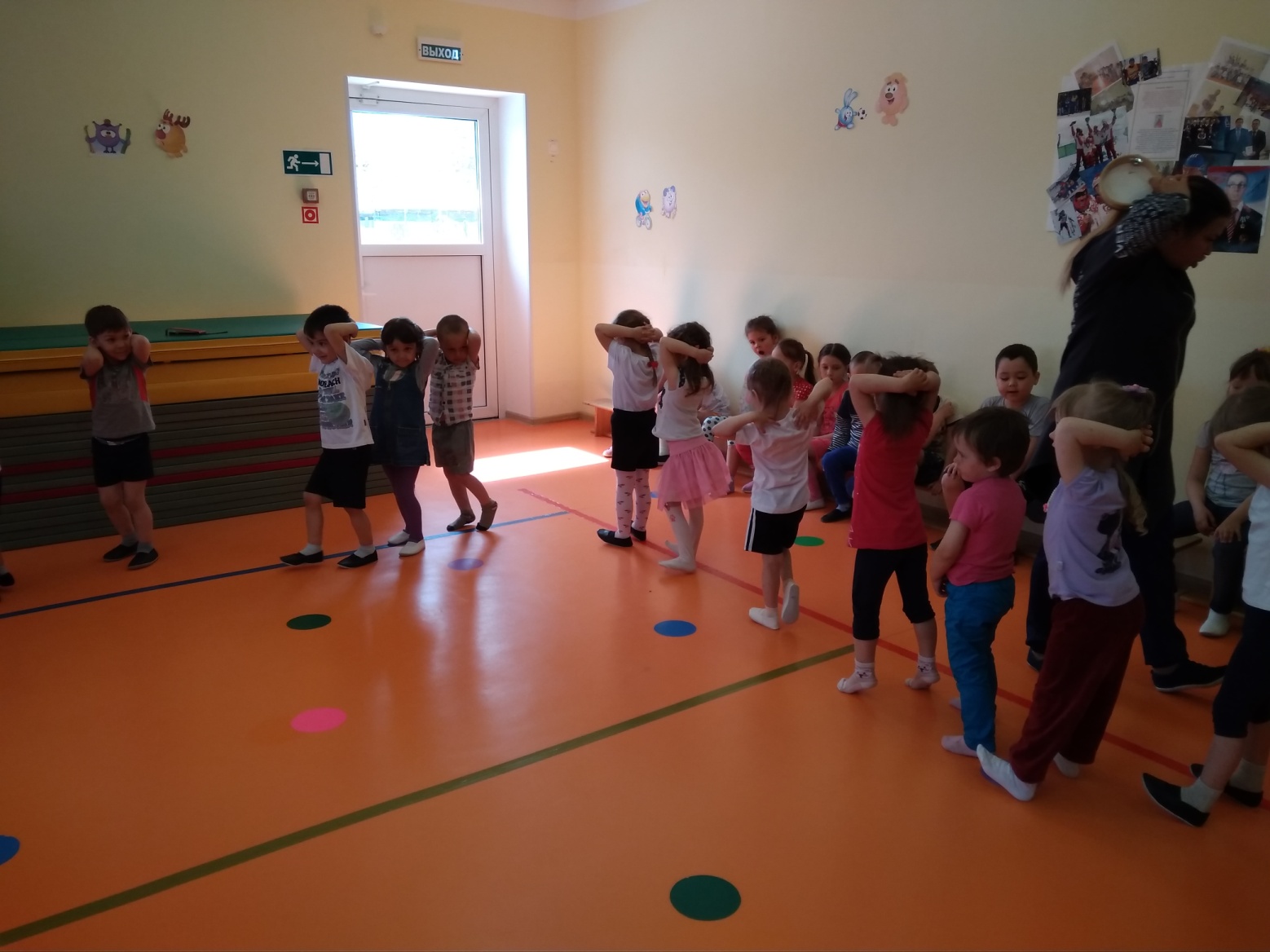 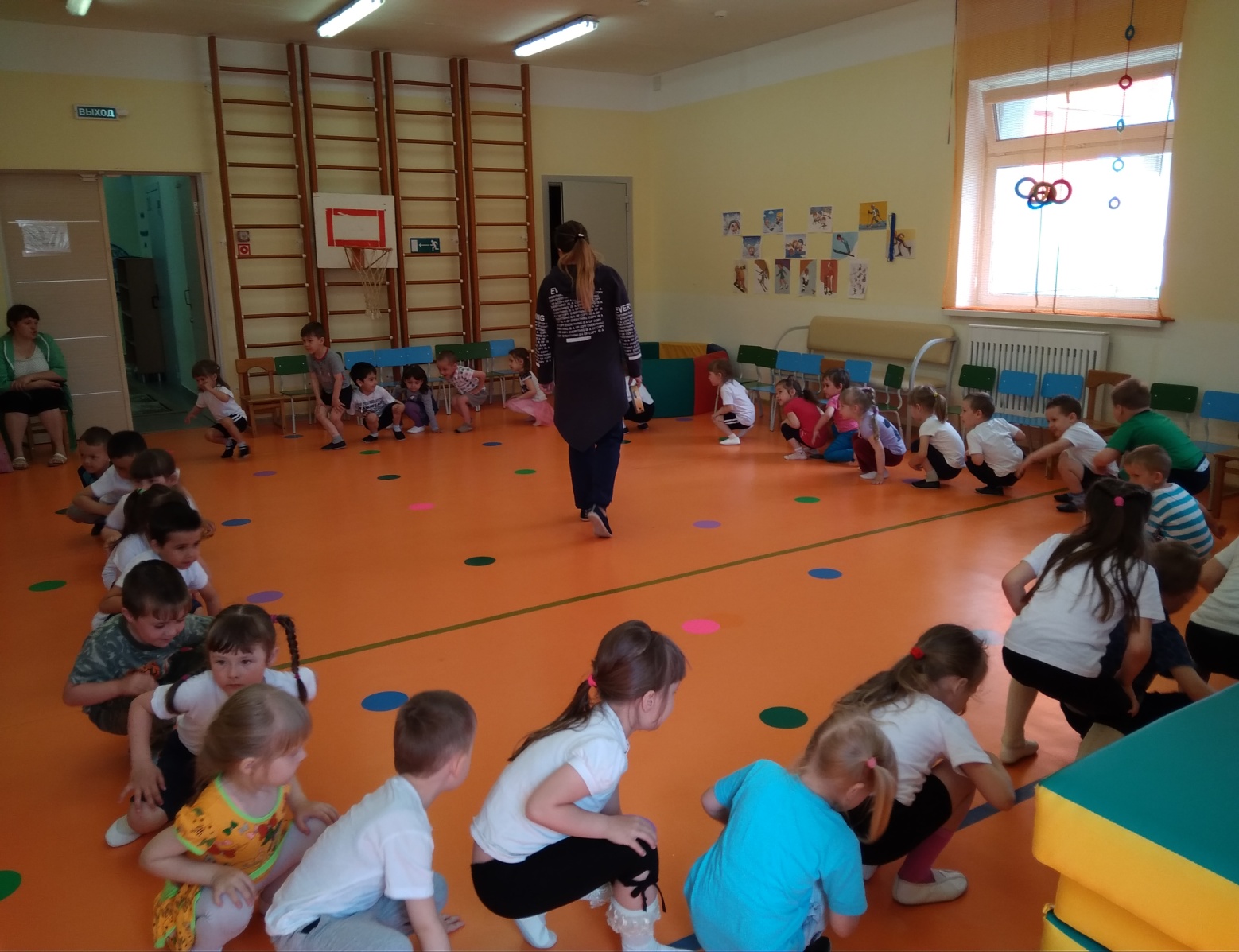 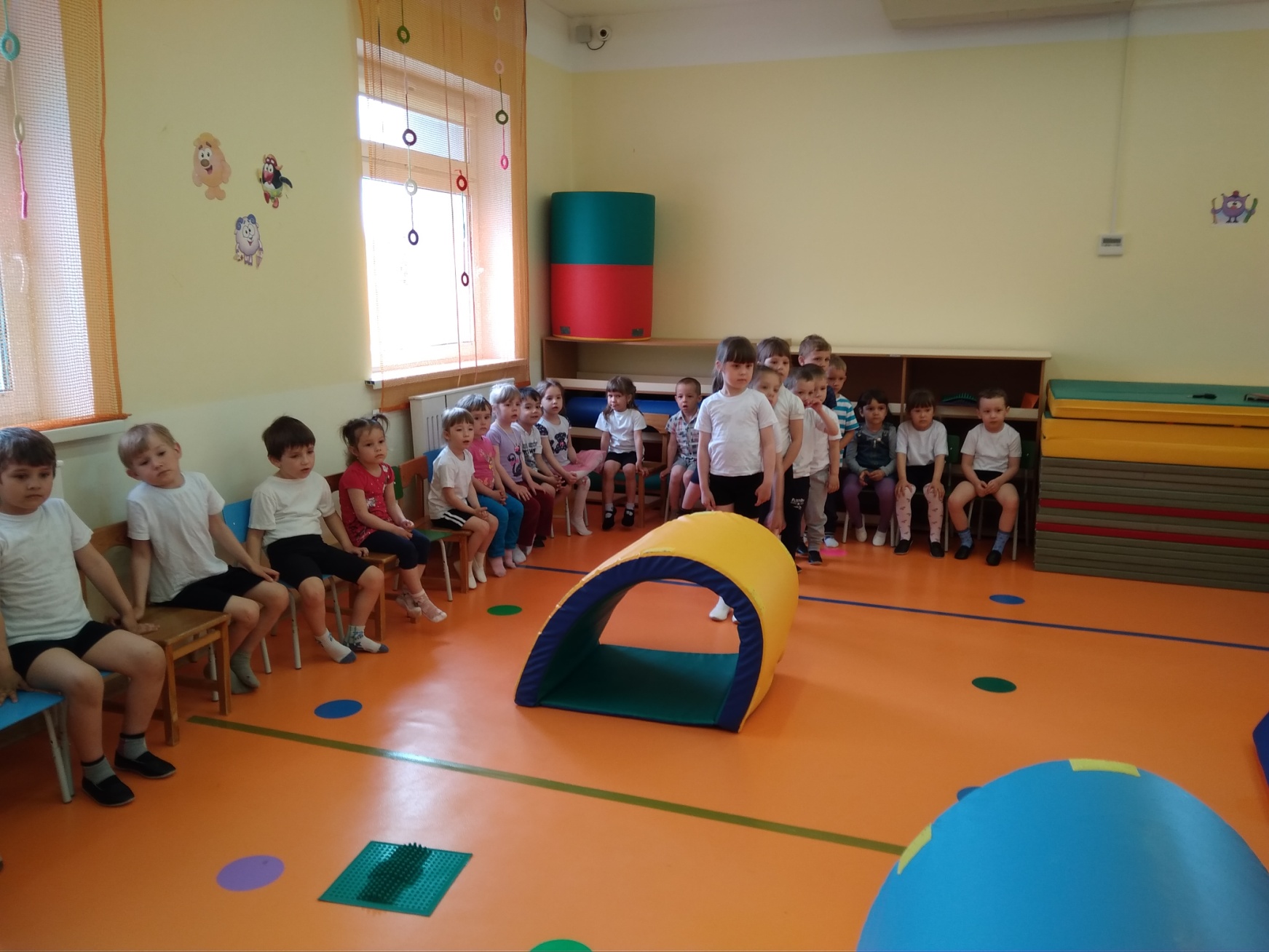 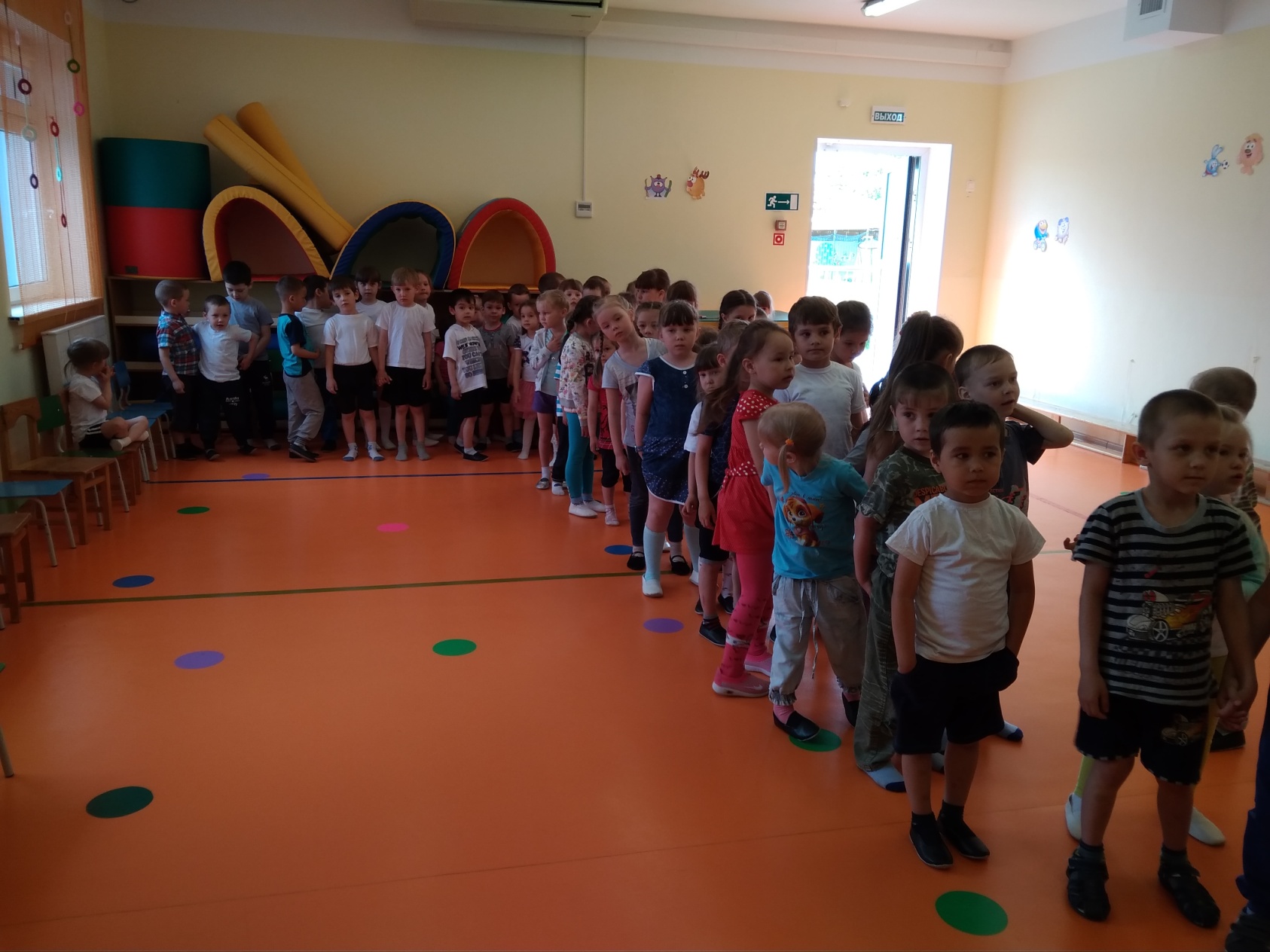 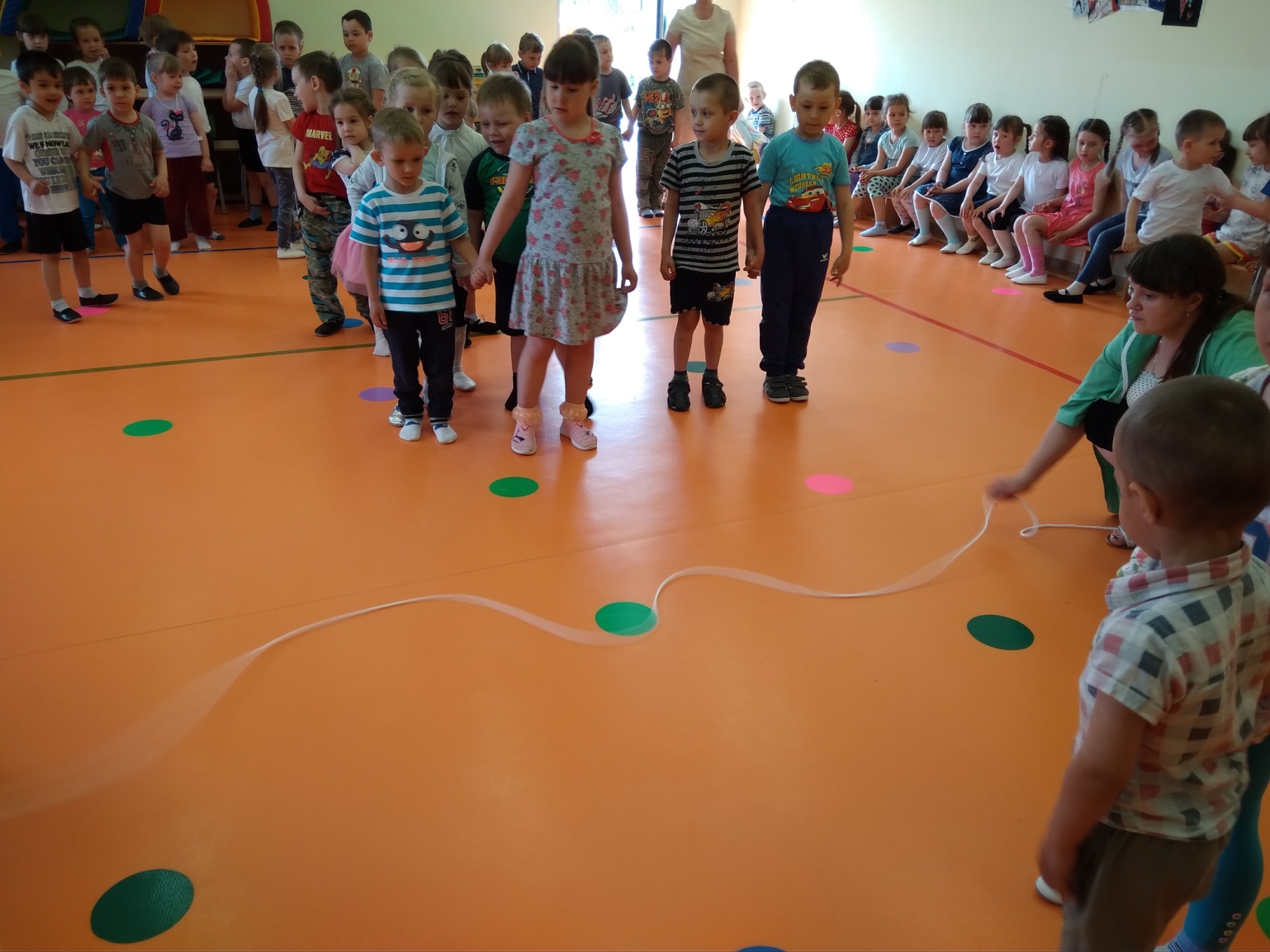 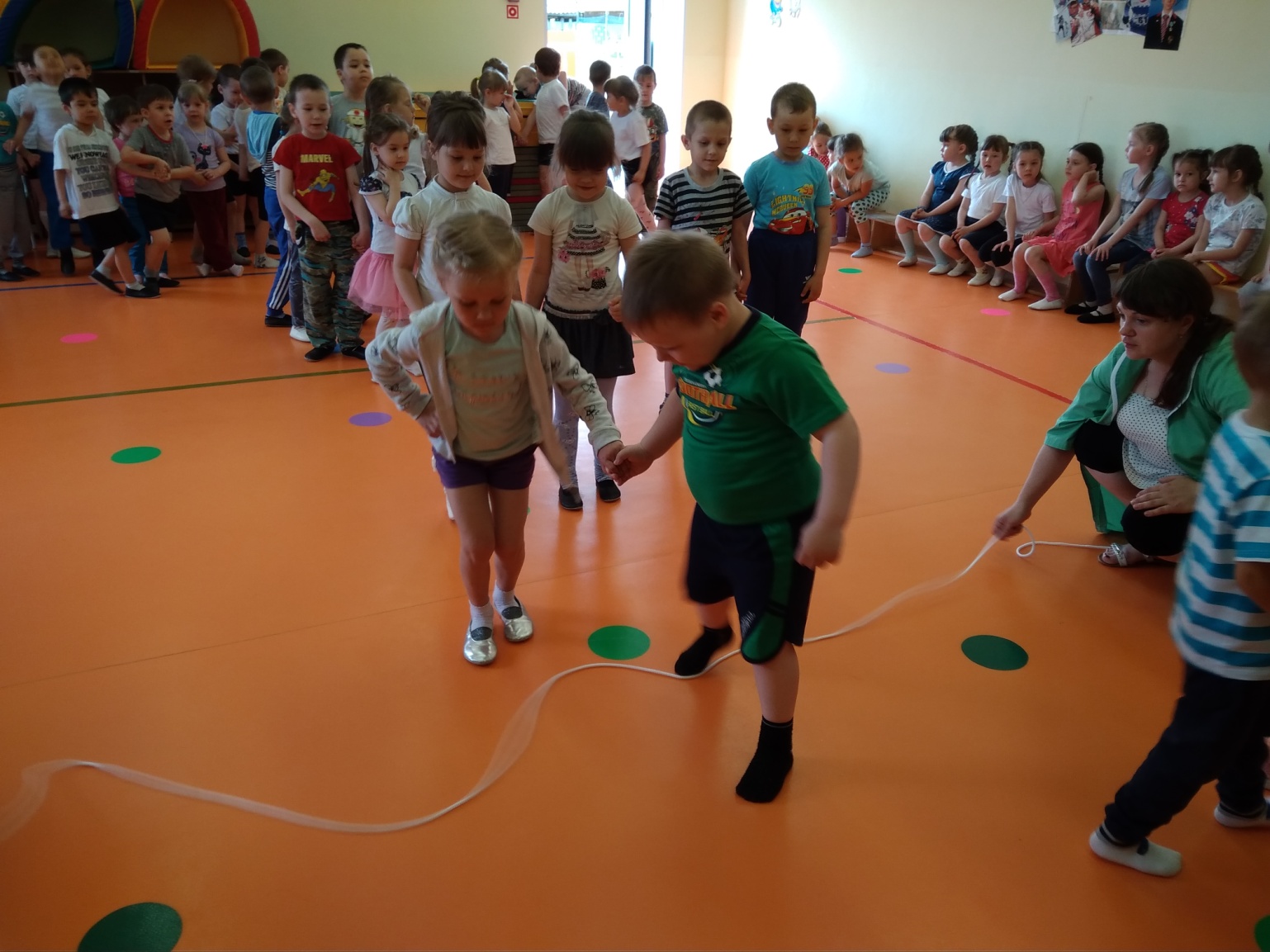 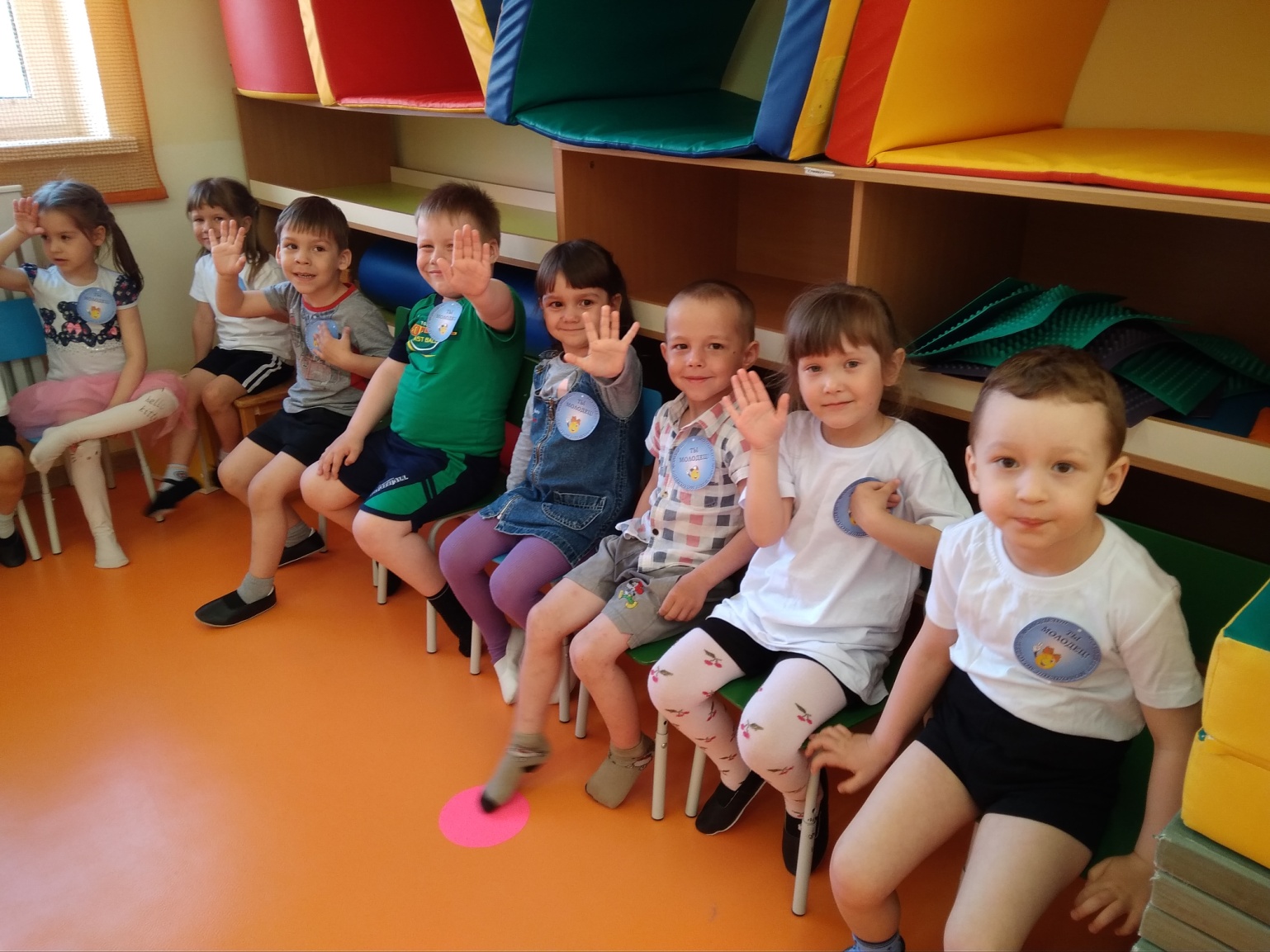 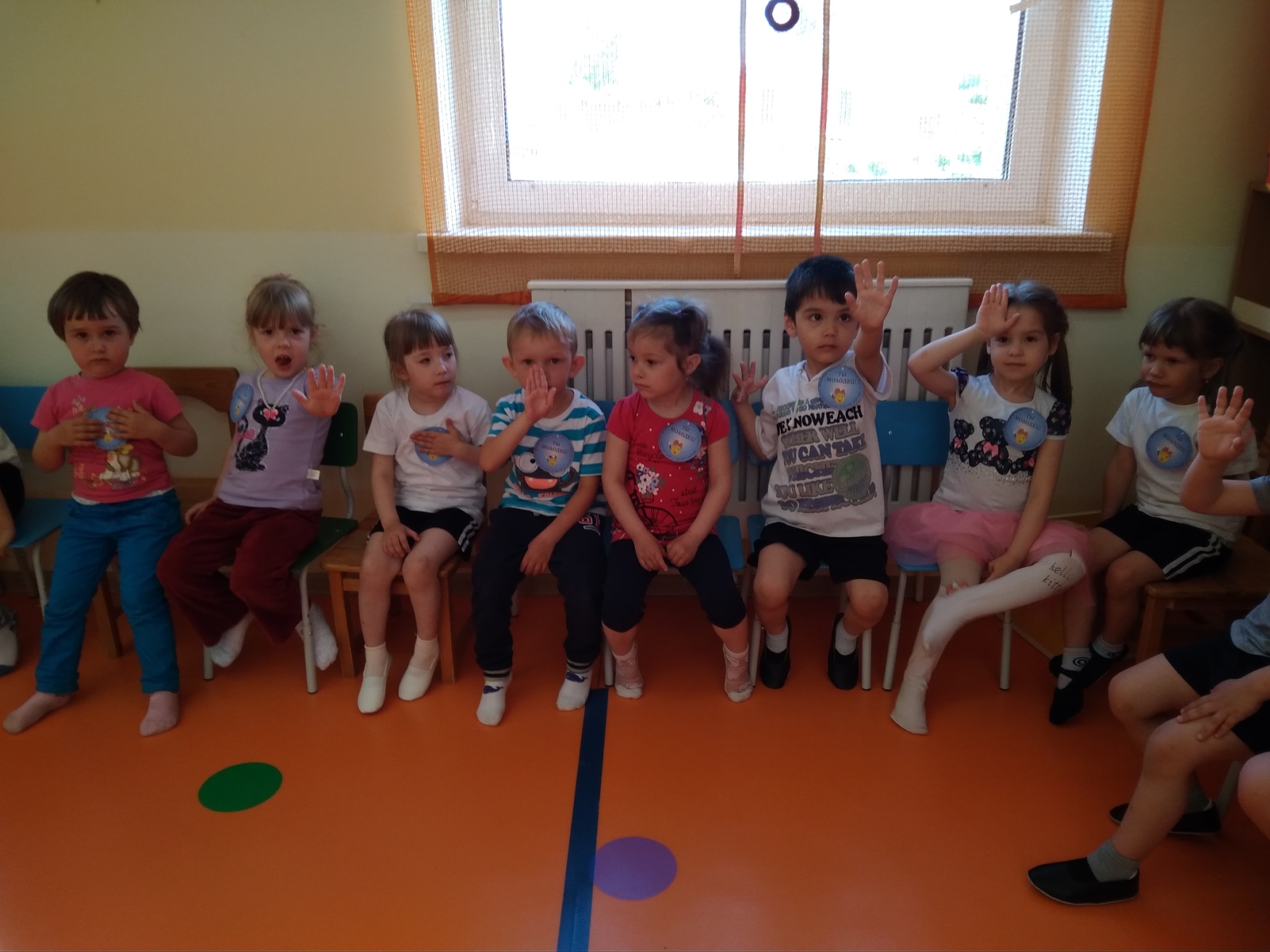 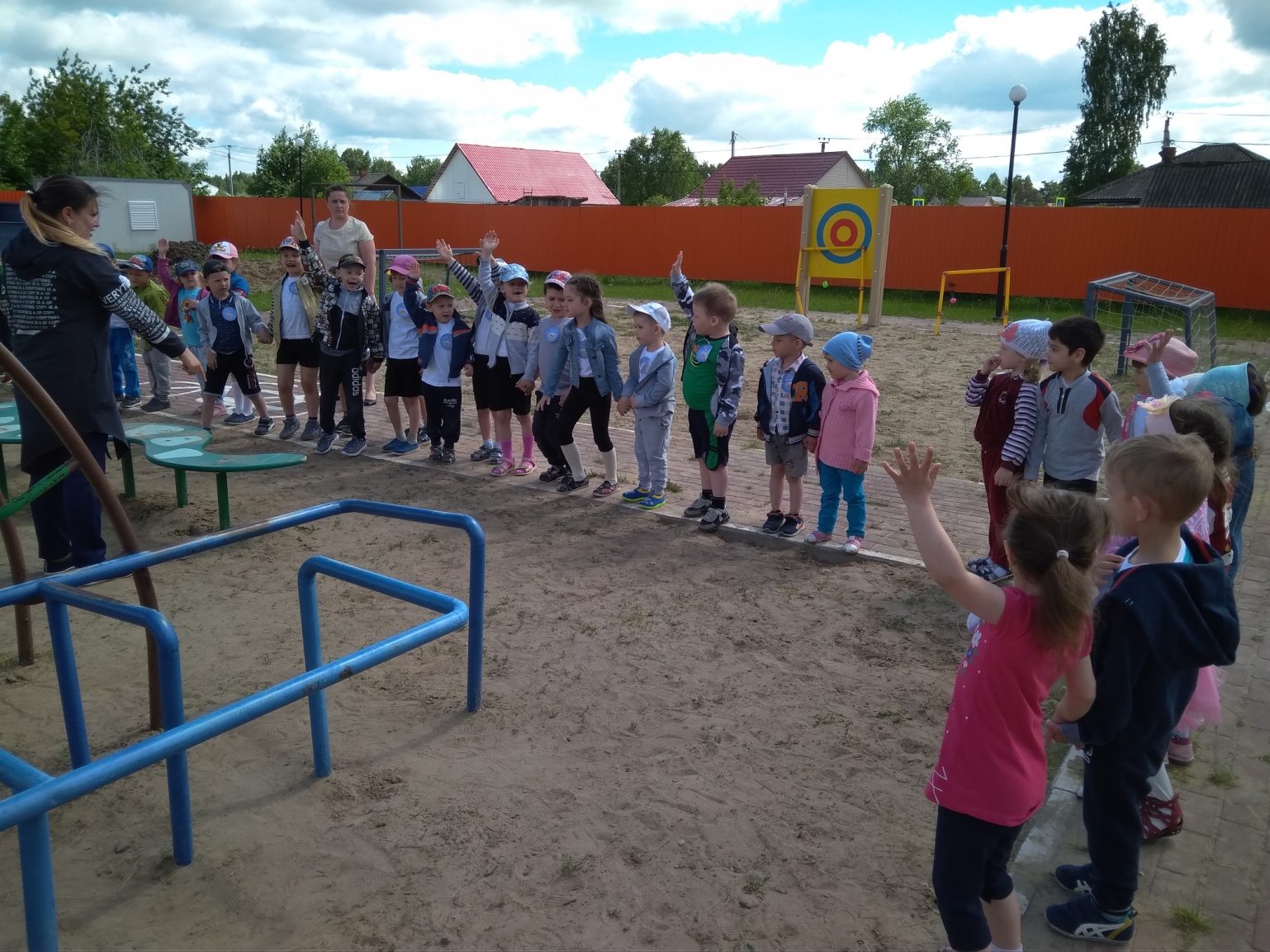 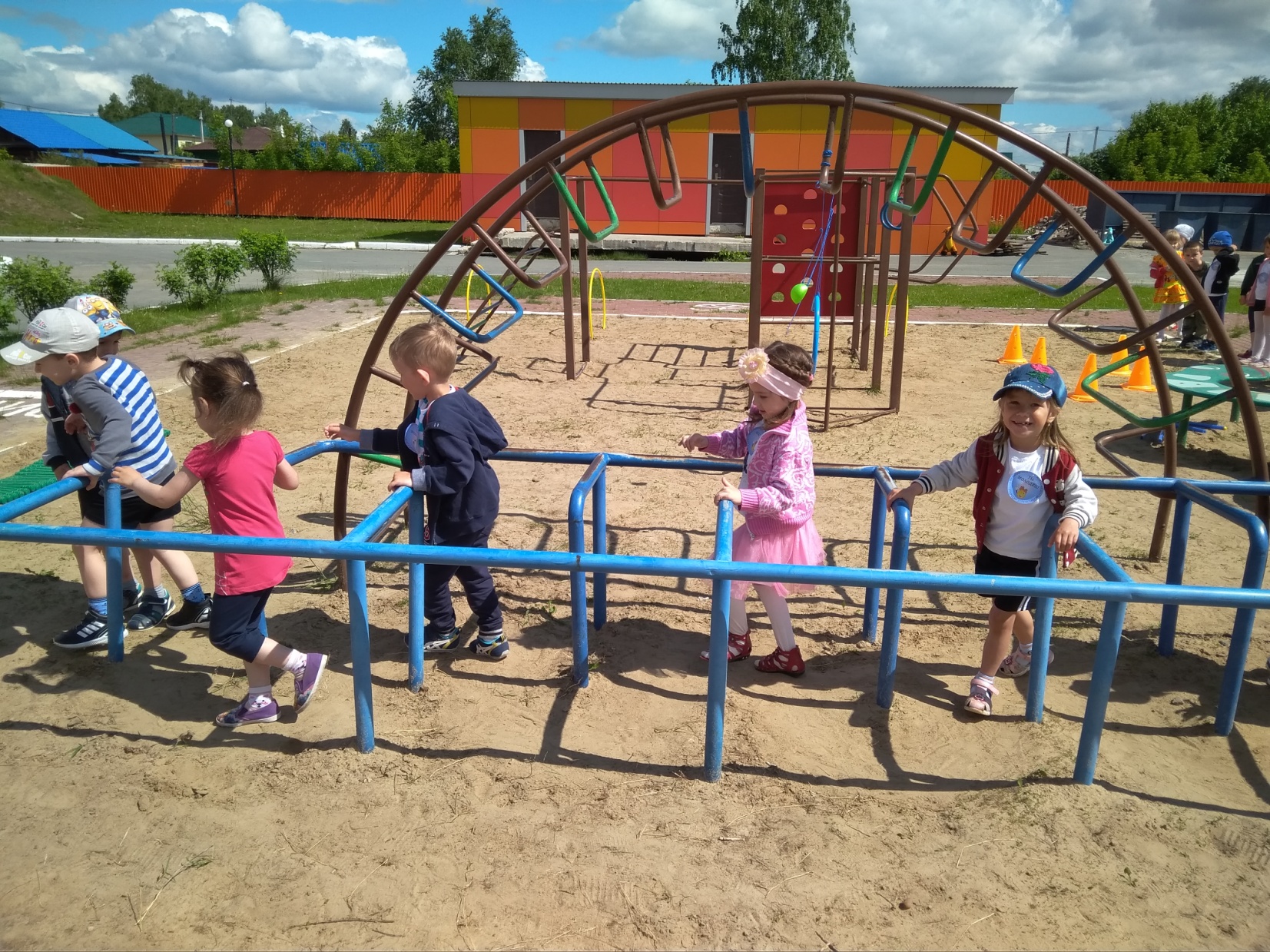 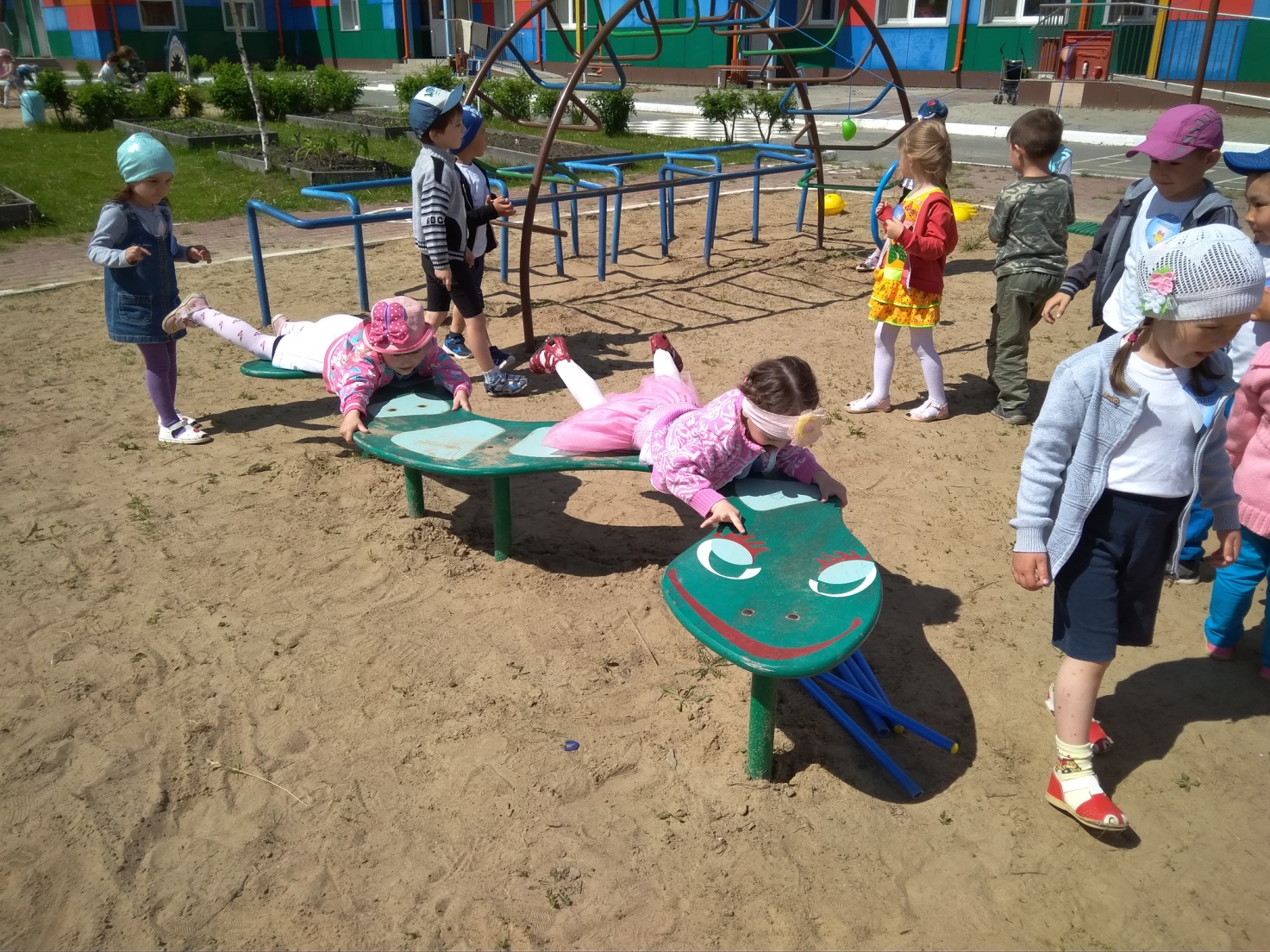 